DADES DEL / DE LA SOL·LICITANTNom del / de la sol·licitant i responsable del projecte:Vinculació amb la UPC: Soc estudiant de grau	 Soc estudiant de màster	 Soc estudiant de doctoratIndica el centre/escola on estudies: Soc PDI		Indica el centre/unitat: Soc PTGAS		Indica el centre/unitat:Codi del centre gestor / unitat acadèmica(*) des d’on es gestionarà el projecte (codi de 6 dígits. Exemple: 732000):Correu electrònic de l’interlocutor de gestió econòmica(*) de la unitat:(*) Només en el cas dels projectes en què la persona responsable sigui PDI o PTGAS.DADES DEL PROJECTETítol del projecte:Nom de la contrapart: Altres entitats que hi participen: Lloc de realització: Data prevista per a l’inici: Data prevista per a la finalització: Durada prevista de l’activitat: Pressupost total de l’activitat: Import sol·licitat al CCD:	 Nombre de membres de la UPC que hi participen: Nombre de membres de la UPC que s’hi desplaçaran: Data/es prevista/es per al/s desplaçament/s: RESUM DEL PROJECTEResum de la proposta (10 línies)Abstract of the proposal (10 lines)Resumen de la propuesta (10 líneas)Justifica breument per què consideres aquest projecte com una activitat de cooperació al desenvolupament :EQUIP DEL PROJECTECOMPOSICIÓ.Nombre total de membres de la UPC que participen en el projecte (inclou, si n’hi ha, al/a la PDI-tutor/a) : Els/les participants col·laboren amb la campanya del 0,7 % a la UPC? SÍ      NOEn cas afirmatiu, quants/es? Identifica tot l’equip del projecte i indica si són PDI, estudiants, PTGAS o Alumni (afegeix tantes línies com necessitis).Per als participants que sí que es desplaçaran, indica les dates previstes de la mobilitat.(**) Per calcular les emissions associades a un desplaçament en avió podeu utilitzar: https://www.icao.int/environmental-protection/Carbonoffset/Pages/default.aspxPREPARACIÓ I EXPERIÈNCIADescriu breument l’experiència en cooperació per al desenvolupament dels membres de l’equip, si en tenen. Quins membres tenen formació específica en cooperació per al desenvolupament? Indica la formació que han cursat.Si hi ha participants que no tenen formació o experiència en cooperació, quina preparació es preveu que facin abans del desplaçament?PARTICIPACIÓ D’ALTRES AGENTS DE LA UPC(*)Col·laboren en la preparació i/o desenvolupament de la proposta altres agents de la UPC?                                                                                                                   SÍ      NO
En cas afirmatiu, relaciona’ls i indica quina ha estat i/o serà la seva contribució al projecte?(*) Centres, departaments, instituts, serveis, delegacions d’estudiants, associacions, grups de recerca, etc.DADES DE LA CONTRAPARTNom de l’entitat: Persona de contacte: 	Càrrec: Adreça postal: 	Web de l’entitat: Adreça electrònica: 	Telèfon: Existeixen precedents de col·laboració amb la contrapart?                     SÍ      NOSi la resposta és afirmativa, relaciona’ls:Hi ha acords formalitzats entre la UPC i la contrapart?                              SÍ      NOSi la resposta és afirmativa, relaciona’ls indicant-ne el títol, l’abast de l’acord i la vigència.ALTRES ENTITATS PARTICIPANTS EN EL PROJECTEHi participen altres entitats del nostre entorn o bé del país on es desenvoluparà el projecte ?                                                                                                            SÍ      NOSi la resposta és afirmativa, relaciona-les i descriu breument quina ha estat i/o serà la seva contribució al projecte:DADES DE L’ACTIVITATTipus de proposta: Identificació o preparació de projectes
 Participació en l’execució d’un projecte de cooperació
 Avaluació de projectes
 Impartir activitats formatives
 Altres
País:Ubicació exacta de l’acció (localitat, regió):És continuïtat d’algun projecte amb finançament del CCD-UPC d’anteriors convocatòries?                                                                                                   SÍ      NOSi la resposta és afirmativa, indica el codi i any del projecte (exemple: 2019-A007):Situació existent i problemàtica.Descripció de les persones beneficiàries del projecte (directes i indirectes). Indiqueu quina ha estat i/o serà la seva la participació en la preparació i l’execució d’aquesta proposta.OBJECTIUS DEL PROJECTEEmpleneu descrivint clarament els objectius, les accions i els resultats que es vinculen amb la participació dels membres de la UPC durant el període en què tindrà lloc l’activitat per a la que sol·liciteu l’ajut.Objectiu generalObjectius específicsActivitats previstesResultats esperatsDistribució de tasques entre els membres de l’equip.En quina mesura consideres que el projecte enforteix l'equitat de gènere(impulsa oportunitats laborals, garanteix la participació política, econòmica, social de les dones i/o el seu accés als càrrecs de decisió, contribueix a construir una societat lliure de violències, defensa dels drets sexuals)Com està prevista la sostenibilitat del projecte?(un cop acabada la intervenció, com es poden mantenir en el temps els resultats del projecte?. Heu planificat activitats per tal que la comunitat s’apoderi del projecte, el valori i li doni continuïtat? Quines accions de transferència de coneixement a la comunitat -documentació, formació, etc.- heu previst? Si s’aporta material o maquinària, com es preveu el seu manteniment i reparació?. Si hi ha despeses associades a la continuïtat de les accions, com es cobriran?)Perspectives de continuïtat de la col·laboració, si s’escau.Previsió de riscos i possibles alternatives.RECURSOS ECONÒMICSPressupost total de l’activitat (import en €):€Ajut sol·licitat al CCD (import en €): €Entitats cofinançadores i aportacions: (indiqueu si aquests cofinançaments estan sol·licitats o adjudicats, i recordeu adjunteu al formulari els documents que ho acrediten, si és el cas).A què es dedicaran els recursos sol·licitats al CCD? Descriviu quines despeses preveieu cobrir amb l’ajut sol·licitat al CCD i a què es dedicaran, de manera que quedi clara la relació entre les activitats i cada despesa.ACCIONS PER AFAVORIR EL RETORN DOCENT, LA SENSIBILITZACIÓ I DIFUSIÓ DEL PROJECTE ALS CAMPUS UPC (assenyala la tipologia i fes una breu descripció) Presentació de l’experiència i del projecte a l’aula (indica l’assignatura, el grau a què pertany i el nom del PDI responsable): Conferències, xerrades, seminaris a la UPC (indica títol, contingut general, lloc i dates aproximades) Exposicions a la UPC (títol, contingut general, lloc i dates aproximades) Elaboració de material audiovisual (vídeos, etc.). Descriu-ho breument. Bloc o xarxes socials dedicades a difondre les experiències en primera persona i a informar dels avenços en el projecte. Altres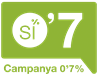 Es contribuirà a impulsar la Campanya UPC 0,7 %?                                    SÍ      NOSi la resposta és afirmativa, com es farà? Fes una breu descripció de les activitats previstes.TREBALLS ACADÈMICSEs preveu l’elaboració del TFE (TFG, TFM), tesi o tesina d’especialitat en base a aquesta proposta?                                                                                             SÍ      NOSi la resposta és afirmativa, indica per cada cas el tipus de treball, fes una breu descripció i identifica, si és possible, els/les participants implicats/des.Les persones que participen en el projecte, participen també en alguna altra proposta presentada en el marc d’aquesta convocatòria?                       SÍ      NO
En cas afirmatiu, identifica l’altra activitat proposada (títol i responsable de la proposta):Altres dades que consideris d’interès.Nom i cognomsVinculació amb la UPCCentre (sigles)Nom i cognomsData de sortida (dd/mm/aaaa)Data de tornada (dd/mm/aaaa)Tones de CO2 associades a mobilitat(**)1.2.3.